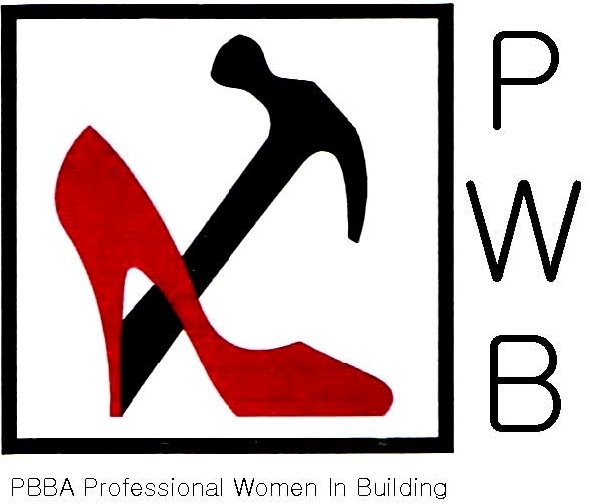 Professional Women in Building Application P.O. Box 60133, Midland, Texas 79711                               Email: pwbmidland@gmail.comFill out application form completely and return to the address above. The Professional Women in Building (PWB) yearly membership is $50.00. Applicants must be a builder, associate, or affiliate  member of the Permian Basin Builders Association,  or be an employee or family member of a builder, associate, or  affiliate member in good standing with the Permian Basin Builders Association.__________________________________________________________________ Applicant’s Name __________________________________________________________________ Member Company Name __________________________________________________________________ Mailing Address _________________________________ _________ ____________ City State Zip ____________________________________________________________________ Email Address ___________________________________ _____________________________ Business Phone Number                               Cell Phone Type of Memberships Applied For: Professional Women in Building $50 Method of Payment:  Check (Included)         MasterCard/VisaInvoice______________________________________ _____________ ___________ Credit Card # Expiration Date CVC Code _________________________________________________________________________ Billing Address w/ Street, City, State and Zip Code Signature ______________________________________________   Date _____________ ****If paying by credit card or invoice you can email this applicationwww.prowomen building.com